附件1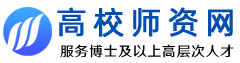 桂林学院2022年专职教师招聘计划信息表用人单位招聘岗位岗位代码招聘人数任职资格与条件任职资格与条件任职资格与条件任职资格与条件联系方式备注用人单位招聘岗位岗位代码招聘人数学历学位／职称二级学科／专业（类）工作技能／能力承担课程（至少3门）联系方式备注语言文学学院【汉语言文学、汉语国际教育专业】古代汉语课教师GYZ20220011硕士以上学位或中级以上职称，博士优先与招聘岗位高度匹配的学科专业符合“至善”高层次人才聘用条件者优先古代汉语、文字学、  文言文教学联系地址：至善楼一区103室联系人：林老师联系电话：0773-3696310、15077301616E-mail：loveyuyan2019@sina.com语言文学学院【汉语言文学、汉语国际教育专业】现代汉语、语言学理论课教师GYZ20220021硕士以上学位或中级以上职称，博士优先与招聘岗位高度匹配的学科专业符合“至善”高层次人才聘用条件者优先现代汉语、语言学概论、语法学联系地址：至善楼一区103室联系人：林老师联系电话：0773-3696310、15077301616E-mail：loveyuyan2019@sina.com语言文学学院【汉语言文学、汉语国际教育专业】现代汉语、语言学理论课教师GYZ2022003≥1博士或高级职称（含退休，年龄≤63岁）与招聘岗位高度匹配的学科专业符合“至善”高层次人才聘用条件者优先现代汉语、语言学概论、语法学联系地址：至善楼一区103室联系人：林老师联系电话：0773-3696310、15077301616E-mail：loveyuyan2019@sina.com语言文学学院【汉语言文学、汉语国际教育专业】中国现当代文学、写作课教师GYZ20220041硕士以上学位或中级以上职称，博士优先与招聘岗位高度匹配的学科专业符合“至善”高层次人才聘用条件者优先中国现代文学、中国当代文学、基础写作或创意写作联系地址：至善楼一区103室联系人：林老师联系电话：0773-3696310、15077301616E-mail：loveyuyan2019@sina.com语言文学学院【汉语言文学、汉语国际教育专业】中国现当代文学、写作课教师GYZ2022005≥1博士或高级职称（含退休，年龄≤63岁）与招聘岗位高度匹配的学科专业符合“至善”高层次人才聘用条件者优先中国现代文学、中国当代文学、基础写作或创意写作联系地址：至善楼一区103室联系人：林老师联系电话：0773-3696310、15077301616E-mail：loveyuyan2019@sina.com语言文学学院【汉语言文学、汉语国际教育专业】中国古代文学课教师GYZ20220061硕士以上学位或中级以上职称，博士优先与招聘岗位高度匹配的学科专业符合“至善”高层次人才聘用条件者优先中国古代文学、中国文学批评、诗词鉴赏联系地址：至善楼一区103室联系人：林老师联系电话：0773-3696310、15077301616E-mail：loveyuyan2019@sina.com语言文学学院【汉语言文学、汉语国际教育专业】中国古代文学课教师GYZ2022007≥1博士或高级职称（含退休，年龄≤63岁）与招聘岗位高度匹配的学科专业符合“至善”高层次人才聘用条件者优先中国古代文学、中国文学批评、诗词鉴赏联系地址：至善楼一区103室联系人：林老师联系电话：0773-3696310、15077301616E-mail：loveyuyan2019@sina.com语言文学学院【汉语言文学专业】中学语文教学论课教师GYZ20220081硕士以上学位或中级以上职称，博士优先与招聘岗位高度匹配的学科专业有中学语文教学经验者优先；符合“至善”高层次人才聘用条件者优先。课程与教学论、教育学、学与教的心理学联系地址：至善楼一区103室联系人：林老师联系电话：0773-3696310、15077301616E-mail：loveyuyan2019@sina.com语言文学学院汉语国际教育专业课教师GYZ2022009≥1博士或高级职称（含退休，年龄≤63岁）与招聘岗位高度匹配的学科专业有中国传统文化（含民族民间文化）才艺者优先；符合“至善”高层次人才聘用条件者优先汉语国际教育教学法、中国传统手工艺制作、第二语言习得概论联系地址：至善楼一区103室联系人：林老师联系电话：0773-3696310、15077301616E-mail：loveyuyan2019@sina.com语言文学学院英语专业及大学英语公共课教师GYZ2022010≥1博士或高级职称（含退休，年龄≤63岁）与招聘岗位高度匹配的学科专业有中学、高校从教经验者优先；符合“至善”高层次人才聘用条件者优先大学英语、英语写作、英语语音联系地址：至善楼一区103室联系人：林老师联系电话：0773-3696310、15077301616E-mail：loveyuyan2019@sina.com语言文学学院小计≥5+5≥5+5——————————传媒学院播音与主持艺术专业课教师GYZ20220111硕士以上学位或中级以上职称，博士优先与招聘岗位高度匹配的学科专业资深行业人员优先且可适当放宽学科专业及学历学位要求；符合“至善”高层次人才聘用条件者优先。录音基础、广播电视导论、新媒体概论、艺术概论、传播学联系地址：传媒学院121办公室联系人：赵老师联系电话：0773-3600078E-mail：86780804@qq.com传媒学院播音与主持艺术专业课教师GYZ20220111硕士以上学位或中级以上职称，博士优先与招聘岗位高度匹配的学科专业资深行业人员优先且可适当放宽学科专业及学历学位要求；符合“至善”高层次人才聘用条件者优先。录音基础、广播电视导论、新媒体概论、艺术概论、传播学联系地址：传媒学院121办公室联系人：赵老师联系电话：0773-3600078E-mail：86780804@qq.com传媒学院播音与主持艺术专业课教师GYZ2022012≥1博士或高级职称（含退休，年龄≤63岁）与招聘岗位高度匹配的学科专业资深行业人员优先且可适当放宽学科专业及学历学位要求；符合“至善”高层次人才聘用条件者优先。录音基础、广播电视导论、新媒体概论、艺术概论、传播学联系地址：传媒学院121办公室联系人：赵老师联系电话：0773-3600078E-mail：86780804@qq.com传媒学院数字出版专业课教师GYZ20220132硕士以上学位或中级以上职称，博士优先与招聘岗位高度匹配的学科专业资深行业人员优先且可适当放宽学科专业及学历学位要求；符合“至善”高层次人才聘用条件者优先数字出版技术、出版文化学、出版选题与策划、传媒产业经济学、网络舆情监测与研判、社会调查与分析、新闻算法与编程联系地址：传媒学院121办公室联系人：赵老师联系电话：0773-3600078E-mail：86780804@qq.com传媒学院数字出版专业课教师GYZ20220142硕士以上学位或中级以上职称，博士优先与招聘岗位高度匹配的学科专业资深行业人员优先且可适当放宽学科专业及学历学位要求；符合“至善”高层次人才聘用条件者优先数字出版技术、出版文化学、出版选题与策划、传媒产业经济学、网络舆情监测与研判、社会调查与分析、新闻算法与编程联系地址：传媒学院121办公室联系人：赵老师联系电话：0773-3600078E-mail：86780804@qq.com传媒学院数字出版专业课教师GYZ2022015≥1博士或高级职称（含退休，年龄≤63岁）与招聘岗位高度匹配的学科专业资深行业人员优先且可适当放宽学科专业及学历学位要求；符合“至善”高层次人才聘用条件者优先数字出版技术、出版文化学、出版选题与策划、传媒产业经济学、网络舆情监测与研判、社会调查与分析、新闻算法与编程联系地址：传媒学院121办公室联系人：赵老师联系电话：0773-3600078E-mail：86780804@qq.com传媒学院广播电视编导专业课教师GYZ20220161硕士以上学位或中级以上职称，博士优先与招聘岗位高度匹配的学科专业资深行业人员优先且可适当放宽学科专业及学历学位要求；符合“至善”高层次人才聘用条件者优先广播电视节目形态研究、新闻业务研究、传播学联系地址：传媒学院121办公室联系人：赵老师联系电话：0773-3600078E-mail：86780804@qq.com传媒学院广播电视编导专业课教师GYZ2022017≥1博士或高级职称（含退休，年龄≤63岁）与招聘岗位高度匹配的学科专业资深行业人员优先且可适当放宽学科专业及学历学位要求；符合“至善”高层次人才聘用条件者优先广播电视节目形态研究、新闻业务研究、传播学联系地址：传媒学院121办公室联系人：赵老师联系电话：0773-3600078E-mail：86780804@qq.com传媒学院数字媒体技术专业课教师GYZ20220182硕士以上学位或中级以上职称，博士优先与招聘岗位高度匹配的学科专业资深行业人员优先且可适当放宽学科专业及学历学位要求；符合“至善”高层次人才聘用条件者优先数字媒体制作技术、计算机网络技术、动画造型基础联系地址：传媒学院121办公室联系人：赵老师联系电话：0773-3600078E-mail：86780804@qq.com传媒学院数字媒体技术专业课教师GYZ20220192硕士以上学位或中级以上职称，博士优先与招聘岗位高度匹配的学科专业资深行业人员优先且可适当放宽学科专业及学历学位要求；符合“至善”高层次人才聘用条件者优先数字媒体制作技术、计算机网络技术、动画造型基础联系地址：传媒学院121办公室联系人：赵老师联系电话：0773-3600078E-mail：86780804@qq.com传媒学院数字媒体技术专业课教师GYZ2022020≥1博士或高级职称（含退休，年龄≤63岁）与招聘岗位高度匹配的学科专业资深行业人员优先且可适当放宽学科专业及学历学位要求；符合“至善”高层次人才聘用条件者优先数字媒体制作技术、计算机网络技术、动画造型基础联系地址：传媒学院121办公室联系人：赵老师联系电话：0773-3600078E-mail：86780804@qq.com传媒学院小计≥6+4（人）≥6+4（人）——————————经济与管理学院互联网金融专业课教师GYZ20220211硕士以上学位或中级以上职称，博士优先与招聘岗位高度匹配的学科专业有计算机专业背景、金融工程和金融科技相关专业背景、有互联网金融工作经历者优先；资深行业人员优先且可适当放宽学科专业及学历学位要求；符合“至善”高层次人才聘用条件者优先互联网征信管理、金融数据分析、量化投资联系地址：至善楼三区3403室联系人：王老师联系电话：0773-3696319E-mail：568755188@qq.com经济与管理学院互联网金融专业课教师GYZ2022022≥1博士或高级职称（含退休，年龄≤63岁）与招聘岗位高度匹配的学科专业有计算机专业背景、金融工程和金融科技相关专业背景、有互联网金融工作经历者优先；资深行业人员优先且可适当放宽学科专业及学历学位要求；符合“至善”高层次人才聘用条件者优先互联网征信管理、金融数据分析、量化投资联系地址：至善楼三区3403室联系人：王老师联系电话：0773-3696319E-mail：568755188@qq.com经济与管理学院资产评估专业课教师GYZ20220233硕士以上学位或中级以上职称，博士优先与招聘岗位高度匹配的学科专业有资产评估行业工作经历者优先；资深行业人员优先且可适当放宽学科专业及学历学位要求；符合“至善”高层次人才聘用条件者优先资产评估学、房地产评估、数据挖掘与评估工具应用联系地址：至善楼三区3403室联系人：王老师联系电话：0773-3696319E-mail：568755188@qq.com经济与管理学院资产评估专业课教师GYZ20220243硕士以上学位或中级以上职称，博士优先与招聘岗位高度匹配的学科专业有资产评估行业工作经历者优先；资深行业人员优先且可适当放宽学科专业及学历学位要求；符合“至善”高层次人才聘用条件者优先资产评估学、房地产评估、数据挖掘与评估工具应用联系地址：至善楼三区3403室联系人：王老师联系电话：0773-3696319E-mail：568755188@qq.com经济与管理学院资产评估专业课教师GYZ20220253硕士以上学位或中级以上职称，博士优先与招聘岗位高度匹配的学科专业有资产评估行业工作经历者优先；资深行业人员优先且可适当放宽学科专业及学历学位要求；符合“至善”高层次人才聘用条件者优先资产评估学、房地产评估、数据挖掘与评估工具应用联系地址：至善楼三区3403室联系人：王老师联系电话：0773-3696319E-mail：568755188@qq.com经济与管理学院资产评估专业课教师GYZ2022026≥1博士或高级职称（含退休，年龄≤63岁）与招聘岗位高度匹配的学科专业有资产评估行业工作经历者优先；资深行业人员优先且可适当放宽学科专业及学历学位要求；符合“至善”高层次人才聘用条件者优先资产评估学、房地产评估、数据挖掘与评估工具应用联系地址：至善楼三区3403室联系人：王老师联系电话：0773-3696319E-mail：568755188@qq.com经济与管理学院财务管理专业课教师GYZ20220271硕士以上学位或中级以上职称，博士优先与招聘岗位高度匹配的学科专业有计算机专业背景、有财务行业工作经历者优先；资深行业人员优先且可适当放宽学科专业及学历学位要求；符合“至善”高层次人才聘用条件者优先大数据技术基础、财务共享规划与设计、高级财务管理联系地址：至善楼三区3403室联系人：王老师联系电话：0773-3696319E-mail：568755188@qq.com经济与管理学院财务管理专业课教师GYZ2022028≥1博士或高级职称（含退休，年龄≤63岁）与招聘岗位高度匹配的学科专业有计算机专业背景、有财务行业工作经历者优先；资深行业人员优先且可适当放宽学科专业及学历学位要求；符合“至善”高层次人才聘用条件者优先大数据技术基础、财务共享规划与设计、高级财务管理联系地址：至善楼三区3403室联系人：王老师联系电话：0773-3696319E-mail：568755188@qq.com经济与管理学院会计学专业课教师GYZ20220292硕士以上学位或中级以上职称，博士优先与招聘岗位高度匹配的学科专业有计算机专业背景、有财务行业工作经历者优先；资深行业人员优先且可适当放宽学科专业及学历学位要求；符合“至善”高层次人才聘用条件者优先大数据导论、大数据分析、高级财务会计联系地址：至善楼三区3403室联系人：王老师联系电话：0773-3696319E-mail：568755188@qq.com经济与管理学院会计学专业课教师GYZ20220302硕士以上学位或中级以上职称，博士优先与招聘岗位高度匹配的学科专业有计算机专业背景、有财务行业工作经历者优先；资深行业人员优先且可适当放宽学科专业及学历学位要求；符合“至善”高层次人才聘用条件者优先大数据导论、大数据分析、高级财务会计联系地址：至善楼三区3403室联系人：王老师联系电话：0773-3696319E-mail：568755188@qq.com经济与管理学院会计学专业课教师GYZ2022031≥1博士或高级职称（含退休，年龄≤63岁）与招聘岗位高度匹配的学科专业有计算机专业背景、有财务行业工作经历者优先；资深行业人员优先且可适当放宽学科专业及学历学位要求；符合“至善”高层次人才聘用条件者优先大数据导论、大数据分析、高级财务会计联系地址：至善楼三区3403室联系人：王老师联系电话：0773-3696319E-mail：568755188@qq.com经济与管理学院工程造价专业课教师GYZ20220322硕士以上学位或中级以上职称，博士优先与招聘岗位高度匹配的学科专业有工程造价专业教学经验、具有工程造价行业工作经历者优先；资深行业人员优先且可适当放宽学科专业及学历学位要求；符合“至善”高层次人才聘用条件者优先土木工程施工技术、工程力学、房屋建筑学、工程经济学、工程计量与计价联系地址：至善楼三区3403室联系人：王老师联系电话：0773-3696319E-mail：568755188@qq.com经济与管理学院工程造价专业课教师GYZ20220332硕士以上学位或中级以上职称，博士优先与招聘岗位高度匹配的学科专业有工程造价专业教学经验、具有工程造价行业工作经历者优先；资深行业人员优先且可适当放宽学科专业及学历学位要求；符合“至善”高层次人才聘用条件者优先土木工程施工技术、工程力学、房屋建筑学、工程经济学、工程计量与计价联系地址：至善楼三区3403室联系人：王老师联系电话：0773-3696319E-mail：568755188@qq.com经济与管理学院工程造价专业课教师GYZ2022034≥1博士或高级职称（含退休，年龄≤63岁）与招聘岗位高度匹配的学科专业有工程造价专业教学经验、具有工程造价行业工作经历者优先；资深行业人员优先且可适当放宽学科专业及学历学位要求；符合“至善”高层次人才聘用条件者优先土木工程施工技术、工程力学、房屋建筑学、工程经济学、工程计量与计价联系地址：至善楼三区3403室联系人：王老师联系电话：0773-3696319E-mail：568755188@qq.com经济与管理学院投资学专业课教师GYZ20220351硕士以上学位或中级以上职称，博士优先与招聘岗位高度匹配的学科专业有行业工作经历者优先；资深行业人员优先且可适当放宽学科专业及学历学位要求；符合“至善”高层次人才聘用条件者优先项目评估与管理、证券投资基金、金融风险管理联系地址：至善楼三区3403室联系人：王老师联系电话：0773-3696319E-mail：568755188@qq.com经济与管理学院投资学专业课教师GYZ2022036≥1博士或高级职称（含退休，年龄≤63岁）与招聘岗位高度匹配的学科专业有行业工作经历者优先；资深行业人员优先且可适当放宽学科专业及学历学位要求；符合“至善”高层次人才聘用条件者优先项目评估与管理、证券投资基金、金融风险管理联系地址：至善楼三区3403室联系人：王老师联系电话：0773-3696319E-mail：568755188@qq.com经济与管理学院保险学专业课教师GYZ20220371硕士以上学位或中级以上职称，博士优先与招聘岗位高度匹配的学科专业有行业工作经历者优先；资深行业人员优先且可适当放宽学科专业及学历学位要求；符合“至善”高层次人才聘用条件者优先保险精算、保险公司经营与管理、保险营销联系地址：至善楼三区3403室联系人：王老师联系电话：0773-3696319E-mail：568755188@qq.com经济与管理学院保险学专业课教师GYZ2022038≥1博士或高级职称（含退休，年龄≤63岁）与招聘岗位高度匹配的学科专业有行业工作经历者优先；资深行业人员优先且可适当放宽学科专业及学历学位要求；符合“至善”高层次人才聘用条件者优先保险精算、保险公司经营与管理、保险营销联系地址：至善楼三区3403室联系人：王老师联系电话：0773-3696319E-mail：568755188@qq.com经济与管理学院小计≥11+7（人）≥11+7（人）——————————商贸与法律学院法学专业课教师GYZ2022039≥1博士或高级职称（含退休，年龄≤63岁）法学、法律硕士能够独立带领团队承担省部级课题，有科研引领能力；符合“至善”高层次人才聘用条件者优先中国共产党党内法规理论、习近平法治思想、中国法制史联系地址：至善楼三区3204室联系人：黄老师联系电话：0773-3696326E-mail：ljxysmflxy@sina.com商贸与法律学院国际经济与贸易专业课教师GYZ20220402硕士以上学位或中级以上职称，博士优先与招聘岗位高度匹配的学科专业有外贸行业或跨境电商从业经验，英语六级(≥500分)或雅思(≥6.5分)者优先；资深行业人员优先且可适当放宽学科专业及学历学位要求；符合“至善”高层次人才聘用条件者优先跨境电商实务、国际经济学、跨境电商操作实训联系地址：至善楼三区3204室联系人：黄老师联系电话：0773-3696326E-mail：ljxysmflxy@sina.com商贸与法律学院国际经济与贸易专业课教师GYZ20220412硕士以上学位或中级以上职称，博士优先与招聘岗位高度匹配的学科专业有外贸行业或跨境电商从业经验，英语六级(≥500分)或雅思(≥6.5分)者优先；资深行业人员优先且可适当放宽学科专业及学历学位要求；符合“至善”高层次人才聘用条件者优先跨境电商实务、国际经济学、跨境电商操作实训联系地址：至善楼三区3204室联系人：黄老师联系电话：0773-3696326E-mail：ljxysmflxy@sina.com商贸与法律学院国际经济与贸易专业课教师GYZ2022042≥1博士或高级职称（含退休，年龄≤63岁）与招聘岗位高度匹配的学科专业有外贸行业或跨境电商从业经验，英语六级(≥500分)或雅思(≥6.5分)者优先；资深行业人员优先且可适当放宽学科专业及学历学位要求；符合“至善”高层次人才聘用条件者优先跨境电商实务、国际经济学、跨境电商操作实训联系地址：至善楼三区3204室联系人：黄老师联系电话：0773-3696326E-mail：ljxysmflxy@sina.com商贸与法律学院物业管理专业课教师GYZ20220433硕士以上学位或中级以上职称，博士优先与招聘岗位高度匹配的学科专业有物业管理企业中层管理岗位工作从业经验者优先；资深行业人员优先且可适当放宽学科专业及学历学位要求；符合“至善”高层次人才聘用条件者优先社区管理与服务、物业环境管理、设施设备管理联系地址：至善楼三区3204室联系人：黄老师联系电话：0773-3696326E-mail：ljxysmflxy@sina.com商贸与法律学院物业管理专业课教师GYZ20220443硕士以上学位或中级以上职称，博士优先与招聘岗位高度匹配的学科专业有物业管理企业中层管理岗位工作从业经验者优先；资深行业人员优先且可适当放宽学科专业及学历学位要求；符合“至善”高层次人才聘用条件者优先社区管理与服务、物业环境管理、设施设备管理联系地址：至善楼三区3204室联系人：黄老师联系电话：0773-3696326E-mail：ljxysmflxy@sina.com商贸与法律学院物业管理专业课教师GYZ20220453硕士以上学位或中级以上职称，博士优先与招聘岗位高度匹配的学科专业有物业管理企业中层管理岗位工作从业经验者优先；资深行业人员优先且可适当放宽学科专业及学历学位要求；符合“至善”高层次人才聘用条件者优先社区管理与服务、物业环境管理、设施设备管理联系地址：至善楼三区3204室联系人：黄老师联系电话：0773-3696326E-mail：ljxysmflxy@sina.com商贸与法律学院物业管理专业课教师GYZ2022046≥1博士或高级职称（含退休，年龄≤63岁）与招聘岗位高度匹配的学科专业有物业管理企业中层管理岗位工作从业经验者优先；资深行业人员优先且可适当放宽学科专业及学历学位要求；符合“至善”高层次人才聘用条件者优先社区管理与服务、物业环境管理、设施设备管理联系地址：至善楼三区3204室联系人：黄老师联系电话：0773-3696326E-mail：ljxysmflxy@sina.com商贸与法律学院电子商务专业课教师GYZ20220473硕士以上学位或中级以上职称，博士优先与招聘岗位高度匹配的学科专业有电商从业经历，具备较好的教学技能、实践活动指导技能者优先；资深行业人员优先且可适当放宽学科专业及学历学位要求；符合“至善”高层次人才聘用条件者优先电子商务组织与运营、电子商务系统分析与设计、视觉营销、大数据基础导论、数据分析联系地址：至善楼三区3204室联系人：黄老师联系电话：0773-3696326E-mail：ljxysmflxy@sina.com商贸与法律学院电子商务专业课教师GYZ20220483硕士以上学位或中级以上职称，博士优先与招聘岗位高度匹配的学科专业有电商从业经历，具备较好的教学技能、实践活动指导技能者优先；资深行业人员优先且可适当放宽学科专业及学历学位要求；符合“至善”高层次人才聘用条件者优先电子商务组织与运营、电子商务系统分析与设计、视觉营销、大数据基础导论、数据分析联系地址：至善楼三区3204室联系人：黄老师联系电话：0773-3696326E-mail：ljxysmflxy@sina.com商贸与法律学院电子商务专业课教师GYZ20220493硕士以上学位或中级以上职称，博士优先与招聘岗位高度匹配的学科专业有电商从业经历，具备较好的教学技能、实践活动指导技能者优先；资深行业人员优先且可适当放宽学科专业及学历学位要求；符合“至善”高层次人才聘用条件者优先电子商务组织与运营、电子商务系统分析与设计、视觉营销、大数据基础导论、数据分析联系地址：至善楼三区3204室联系人：黄老师联系电话：0773-3696326E-mail：ljxysmflxy@sina.com商贸与法律学院电子商务专业课教师GYZ2022050≥1博士或高级职称（含退休，年龄≤63岁）与招聘岗位高度匹配的学科专业有电商从业经历，具备较好的教学技能、实践活动指导技能者优先；资深行业人员优先且可适当放宽学科专业及学历学位要求；符合“至善”高层次人才聘用条件者优先电子商务组织与运营、电子商务系统分析与设计、视觉营销、大数据基础导论、数据分析联系地址：至善楼三区3204室联系人：黄老师联系电话：0773-3696326E-mail：ljxysmflxy@sina.com商贸与法律学院会展经济与管理专业课教师GYZ2022051≥1博士或高级职称（含退休，年龄≤63岁）与招聘岗位高度匹配的学科专业资深行业人员优先且可适当放宽学科专业及学历学位要求；符合“至善”高层次人才聘用条件者优先会展法规与实务、企业参展管理、会展项目管理、会展场馆经营与管理、会展服务与管理联系地址：至善楼三区3204室联系人：黄老师联系电话：0773-3696326E-mail：ljxysmflxy@sina.com商贸与法律学院小计≥8+5（人）≥8+5（人）——————————教育与音乐学院【全校师范类专业】教育学公共课及教育理论类课教师GYZ2022052≥1博士或高级职称（含退休，年龄≤63岁）与招聘岗位高度匹配的学科专业有高校教学经历且科研能力较强者优先；符合“至善”高层次人才聘用条件者优先中外教育史、学前儿童名著导读、教育名著导读、学前比较教育学联系地址：嘉善楼6241办公室联系人：黄老师联系电话：13481388850E-mail：306179092@qq.com教育与音乐学院【全校师范类专业】心理学公共课及大学生心理健康教育公共课教师GYZ20220531硕士以上学位或中级以上职称，博士优先与招聘岗位高度匹配的学科专业有心理咨询从业经历者或有高校教学经历且科研能力较强者优先；能指导学生开展个别教育、开展小学生心理咨询辅导。符合“至善”高层次人才聘用条件者优先小学生心理健康与辅导、幼儿行为观察与分析、 学与教的心理学联系地址：嘉善楼6241办公室联系人：黄老师联系电话：13481388850E-mail：306179092@qq.com教育与音乐学院【全校师范类专业】心理学公共课及大学生心理健康教育公共课教师GYZ2022054≥1博士或高级职称（含退休，年龄≤63岁）与招聘岗位高度匹配的学科专业有心理咨询从业经历者或有高校教学经历且科研能力较强者优先；能指导学生开展个别教育、开展小学生心理咨询辅导。符合“至善”高层次人才聘用条件者优先小学生心理健康与辅导、幼儿行为观察与分析、 学与教的心理学联系地址：嘉善楼6241办公室联系人：黄老师联系电话：13481388850E-mail：306179092@qq.com教育与音乐学院【全校师范类专业】教育技术公共课教师GYZ20220551硕士以上学位或中级以上职称，博士优先与招聘岗位高度匹配的学科专业获省级教育信息化大赛奖励者优先；符合“至善”高层次人才聘用条件者优先实用教育技术、微课制作、教育课件制作联系地址：嘉善楼6241办公室联系人：黄老师联系电话：13481388850E-mail：306179092@qq.com教育与音乐学院【全校师范类专业】教育技术公共课教师GYZ2022056≥1博士或高级职称（含退休，年龄≤63岁）与招聘岗位高度匹配的学科专业获省级教育信息化大赛奖励者优先；符合“至善”高层次人才聘用条件者优先实用教育技术、微课制作、教育课件制作联系地址：嘉善楼6241办公室联系人：黄老师联系电话：13481388850E-mail：306179092@qq.com教育与音乐学院【小学教育专业】课程与教学论教师GYZ20220571硕士以上学位或中级以上职称，博士优先与招聘岗位高度匹配的学科专业有小学科学、语文、数学等学科任教经历者，或高校小学教育专业课程与教学论从教经历者优先。符合“至善”高层次人才聘用条件者优先小学科学实验演示、小学科学课程与教学、小学班队原理与实践、小学课堂教学技能、小学数学思想与方法联系地址：嘉善楼6241办公室联系人：黄老师联系电话：13481388850E-mail：306179092@qq.com教育与音乐学院【小学教育专业】课程与教学论教师GYZ2022058≥1博士或高级职称（含退休，年龄≤63岁）与招聘岗位高度匹配的学科专业有小学科学、语文、数学等学科任教经历者，或高校小学教育专业课程与教学论从教经历者优先。符合“至善”高层次人才聘用条件者优先小学科学实验演示、小学科学课程与教学、小学班队原理与实践、小学课堂教学技能、小学数学思想与方法联系地址：嘉善楼6241办公室联系人：黄老师联系电话：13481388850E-mail：306179092@qq.com教育与音乐学院学前教育专业课教师GYZ20220591硕士以上学位或中级以上职称，博士优先与招聘岗位高度匹配的学科专业本科和硕士阶段均为学前教育专业者优先。符合“至善”高层次人才聘用条件者优先幼儿园班级管理、师范生职业能力训练（试讲）、蒙台梭利教学法联系地址：嘉善楼6241办公室联系人：黄老师联系电话：13481388850E-mail：306179092@qq.com教育与音乐学院学前教育专业课教师GYZ2022060≥1博士或高级职称（含退休，年龄≤63岁）与招聘岗位高度匹配的学科专业本科和硕士阶段均为学前教育专业者优先。符合“至善”高层次人才聘用条件者优先幼儿园班级管理、师范生职业能力训练（试讲）、蒙台梭利教学法联系地址：嘉善楼6241办公室联系人：黄老师联系电话：13481388850E-mail：306179092@qq.com教育与音乐学院舞蹈学专业课教师GYZ20220611硕士以上学位或中级以上职称，博士优先与招聘岗位高度匹配的学科专业本科和硕士阶段均为舞蹈学专业者优先。符合“至善”高层次人才聘用条件者优先东盟民间舞、现代舞基本功、舞蹈理论等联系地址：嘉善楼6241办公室联系人：黄老师联系电话：13481388850E-mail：306179092@qq.com教育与音乐学院舞蹈学专业课教师GYZ2022062≥1博士或高级职称（含退休，年龄≤63岁）与招聘岗位高度匹配的学科专业本科和硕士阶段均为舞蹈学专业者优先。符合“至善”高层次人才聘用条件者优先东盟民间舞、现代舞基本功、舞蹈理论等联系地址：嘉善楼6241办公室联系人：黄老师联系电话：13481388850E-mail：306179092@qq.com教育与音乐学院小计≥5+6（人）≥5+6（人）——————————体育与健康学院体育教育专业及公共体育课教师GYZ2022063≥1高级职称退休人员年龄≤63岁。与招聘岗位高度匹配的学科专业符合“至善”高层次人才聘用条件者优先体育社会学、体育概论、运动训练学联系地址：彰善楼4215室联系人：欧老师联系电话：15577331216E-mail：tyx0773@163.com体育与健康学院体育教育专业及公共体育课教师GYZ2022063≥1高级职称退休人员年龄≤63岁。与招聘岗位高度匹配的学科专业符合“至善”高层次人才聘用条件者优先体育社会学、体育概论、运动训练学联系地址：彰善楼4215室联系人：欧老师联系电话：15577331216E-mail：tyx0773@163.com体育与健康学院体育教育专业及公共体育课教师GYZ20220641硕士以上学位或中级以上职称，博士优先与招聘岗位高度匹配的学科专业有高校教学经历且科研能力较强者优先；田径。田径、羽毛球、乒乓球联系地址：彰善楼4215室联系人：欧老师联系电话：15577331216E-mail：tyx0773@163.com体育与健康学院体育教育专业及公共体育课教师GYZ2022065≥1博士或高级职称（含退休，年龄≤63岁）与招聘岗位高度匹配的学科专业有高校教学经历且科研能力较强者优先；田径。田径、羽毛球、乒乓球联系地址：彰善楼4215室联系人：欧老师联系电话：15577331216E-mail：tyx0773@163.com体育与健康学院体育教育专业及公共体育课教师GYZ20220661硕士以上学位或中级以上职称，博士优先与招聘岗位高度匹配的学科专业有高校教学经历且科研能力较强者优先；排球。排球、气排球、篮球联系地址：彰善楼4215室联系人：欧老师联系电话：15577331216E-mail：tyx0773@163.com体育与健康学院体育教育专业及公共体育课教师GYZ2022067≥1博士或高级职称（含退休，年龄≤63岁）与招聘岗位高度匹配的学科专业有高校教学经历且科研能力较强者优先；排球。排球、气排球、篮球联系地址：彰善楼4215室联系人：欧老师联系电话：15577331216E-mail：tyx0773@163.com体育与健康学院体育教育专业及公共体育课教师GYZ20220681硕士以上学位或中级以上职称，博士优先与招聘岗位高度匹配的学科专业有高校教学经历且科研能力较强者优先；游泳。游泳、篮球、足球联系地址：彰善楼4215室联系人：欧老师联系电话：15577331216E-mail：tyx0773@163.com体育与健康学院体育教育专业及公共体育课教师GYZ2022069≥1博士或高级职称（含退休，年龄≤63岁）与招聘岗位高度匹配的学科专业有高校教学经历且科研能力较强者优先；游泳。游泳、篮球、足球联系地址：彰善楼4215室联系人：欧老师联系电话：15577331216E-mail：tyx0773@163.com体育与健康学院体育教育专业及公共体育课教师GYZ20220701硕士以上学位或中级以上职称，博士优先与招聘岗位高度匹配的学科专业有高校教学经历且科研能力较强者优先；体操。体操、健美操、瑜伽联系地址：彰善楼4215室联系人：欧老师联系电话：15577331216E-mail：tyx0773@163.com体育与健康学院体育教育专业及公共体育课教师GYZ2022071≥1博士或高级职称（含退休，年龄≤63岁）与招聘岗位高度匹配的学科专业有高校教学经历且科研能力较强者优先；体操。体操、健美操、瑜伽联系地址：彰善楼4215室联系人：欧老师联系电话：15577331216E-mail：tyx0773@163.com体育与健康学院社会体育指导与管理专业课教师GYZ2022072≥1博士或高级职称（含退休，年龄≤63岁）与招聘岗位高度匹配的学科专业资深行业人员优先且可适当放宽学科专业及学历学位要求；户外运动。拓展训练、定向越野、安全防护与急救联系地址：彰善楼4215室联系人：欧老师联系电话：15577331216E-mail：tyx0773@163.com体育与健康学院运动康复专业课教师GYZ2022073≥1博士或高级职称（含退休，年龄≤63岁）与招聘岗位高度匹配的学科专业资深行业人员优先且可适当放宽学科专业及学历学位要求。肌肉骨骼康复学、康复评定学、运动康复治疗技术联系地址：彰善楼4215室联系人：欧老师联系电话：15577331216E-mail：tyx0773@163.com体育与健康学院健康服务与管理专业课教师GYZ20220742硕士以上学位或中级以上职称，博士优先与招聘岗位高度匹配的学科专业资深行业人员优先且可适当放宽学科专业及学历学位要求。健康服务与管理专业导读、卫生统计学、预防医学概论联系地址：彰善楼4215室联系人：欧老师联系电话：15577331216E-mail：tyx0773@163.com体育与健康学院健康服务与管理专业课教师GYZ20220752硕士以上学位或中级以上职称，博士优先与招聘岗位高度匹配的学科专业资深行业人员优先且可适当放宽学科专业及学历学位要求。健康服务与管理专业导读、卫生统计学、预防医学概论联系地址：彰善楼4215室联系人：欧老师联系电话：15577331216E-mail：tyx0773@163.com体育与健康学院健康服务与管理专业课教师GYZ2022076≥1博士或高级职称（含退休，年龄≤63岁）与招聘岗位高度匹配的学科专业资深行业人员优先且可适当放宽学科专业及学历学位要求。健康服务与管理专业导读、卫生统计学、预防医学概论联系地址：彰善楼4215室联系人：欧老师联系电话：15577331216E-mail：tyx0773@163.com体育与健康学院小计≥6+8（人）≥6+8（人）——————————理工学院电子信息工程专业课程及大学计算机公共课教师GYZ20220772硕士以上学位或中级以上职称，博士优先与招聘岗位高度匹配的学科专业全国大学生电子设计竞赛获奖及资深行业人员优先，且可适当放宽学科专业及学历学位要求。符合“至善”高层次人才聘用条件者优先嵌入式系统设计、STM32单片机原理及应用、电子线路实训联系地址：至善楼二区2112室联系人：刘老师联系电话：13481373360E-mail：lijiang_liu@qq.com理工学院电子信息工程专业课程及大学计算机公共课教师GYZ20220782硕士以上学位或中级以上职称，博士优先与招聘岗位高度匹配的学科专业全国大学生电子设计竞赛获奖及资深行业人员优先，且可适当放宽学科专业及学历学位要求。符合“至善”高层次人才聘用条件者优先嵌入式系统设计、STM32单片机原理及应用、电子线路实训联系地址：至善楼二区2112室联系人：刘老师联系电话：13481373360E-mail：lijiang_liu@qq.com理工学院电子信息工程专业课程及大学计算机公共课教师GYZ2022079≥1博士或高级职称（含退休，年龄≤63岁）与招聘岗位高度匹配的学科专业全国大学生电子设计竞赛获奖及资深行业人员优先，且可适当放宽学科专业及学历学位要求。符合“至善”高层次人才聘用条件者优先嵌入式系统设计、STM32单片机原理及应用、电子线路实训联系地址：至善楼二区2112室联系人：刘老师联系电话：13481373360E-mail：lijiang_liu@qq.com理工学院数据科学与大数据技术专业及大学计算机公共课教师GYZ20220802硕士以上学位或中级以上职称，博士优先与招聘岗位高度匹配的学科专业具备大数据分析、挖掘、开发等能力，资深行业人员优先且可适当放宽学科专业及学历学位要求。符合“至善”高层次人才聘用条件者优先大数据原理与应用、数据挖掘、数据可视化、机器学习联系地址：至善楼二区2112室联系人：刘老师联系电话：13481373360E-mail：lijiang_liu@qq.com理工学院数据科学与大数据技术专业及大学计算机公共课教师GYZ20220812硕士以上学位或中级以上职称，博士优先与招聘岗位高度匹配的学科专业具备大数据分析、挖掘、开发等能力，资深行业人员优先且可适当放宽学科专业及学历学位要求。符合“至善”高层次人才聘用条件者优先大数据原理与应用、数据挖掘、数据可视化、机器学习联系地址：至善楼二区2112室联系人：刘老师联系电话：13481373360E-mail：lijiang_liu@qq.com理工学院数据科学与大数据技术专业及大学计算机公共课教师GYZ2022082≥1博士或高级职称（含退休，年龄≤63岁）与招聘岗位高度匹配的学科专业具备大数据分析、挖掘、开发等能力，资深行业人员优先且可适当放宽学科专业及学历学位要求。符合“至善”高层次人才聘用条件者优先大数据原理与应用、数据挖掘、数据可视化、机器学习联系地址：至善楼二区2112室联系人：刘老师联系电话：13481373360E-mail：lijiang_liu@qq.com理工学院软件工程专业及大学计算机公共课教师GYZ2022083≥1博士或高级职称（含退休，年龄≤63岁）与招聘岗位高度匹配的学科专业具有软件项目开发和管理实践经验、资深行业人员优先且可适当放宽学科专业及学历学位要求。符合“至善”高层次人才聘用条件者优先软件工程导论、软件体系结构与设计、软件需求工程联系地址：至善楼二区2112室联系人：刘老师联系电话：13481373360E-mail：lijiang_liu@qq.com理工学院物联网工程专业课教师GYZ20220842硕士以上学位或中级以上职称，博士优先与招聘岗位高度匹配的学科专业资深行业人员优先且可适当放宽学科专业及学历学位要求。符合“至善”高层次人才聘用条件者优先传感器原理及应用、Linux驱动开发、单片机原理与接口技术、物联网通信技术、电路分析联系地址：至善楼二区2112室联系人：刘老师联系电话：13481373360E-mail：lijiang_liu@qq.com理工学院物联网工程专业课教师GYZ20220852硕士以上学位或中级以上职称，博士优先与招聘岗位高度匹配的学科专业资深行业人员优先且可适当放宽学科专业及学历学位要求。符合“至善”高层次人才聘用条件者优先传感器原理及应用、Linux驱动开发、单片机原理与接口技术、物联网通信技术、电路分析联系地址：至善楼二区2112室联系人：刘老师联系电话：13481373360E-mail：lijiang_liu@qq.com理工学院物联网工程专业课教师GYZ2022086≥1博士或高级职称（含退休，年龄≤63岁）与招聘岗位高度匹配的学科专业资深行业人员优先且可适当放宽学科专业及学历学位要求。符合“至善”高层次人才聘用条件者优先传感器原理及应用、Linux驱动开发、单片机原理与接口技术、物联网通信技术、电路分析联系地址：至善楼二区2112室联系人：刘老师联系电话：13481373360E-mail：lijiang_liu@qq.com理工学院数学与应用数学专业，小学教育、学前教育专业数学类课程及高等数学公共课教师GYZ2022087≥1博士或高级职称（含退休，年龄≤63岁）与招聘岗位高度匹配的学科专业资深行业人员优先且可适当放宽学科专业及学历学位要求。符合“至善”高层次人才聘用条件者优先数学分析、高等代数、解析几何、概率统计、常微分方程联系地址：至善楼二区2112室联系人：刘老师联系电话：13481373360E-mail：lijiang_liu@qq.com理工学院小计（≥6+5人）（≥6+5人）——————————设计学院城市设计专业课教师GYZ20220882硕士以上学位或中级以上职称，博士优先与招聘岗位高度匹配的学科专业资深行业人员优先且可适当放宽学科专业及学历学位要求。符合“至善”高层次人才聘用条件者优先建筑学概论、建筑制图、建筑力学、建筑结构、建筑材料等课程联系地址：嘉善楼艺术工厂304办公室联系人：海老师联系电话：15994674439E-mail：258444428@qq.com设计学院城市设计专业课教师GYZ20220892硕士以上学位或中级以上职称，博士优先与招聘岗位高度匹配的学科专业资深行业人员优先且可适当放宽学科专业及学历学位要求。符合“至善”高层次人才聘用条件者优先建筑学概论、建筑制图、建筑力学、建筑结构、建筑材料等课程联系地址：嘉善楼艺术工厂304办公室联系人：海老师联系电话：15994674439E-mail：258444428@qq.com设计学院城市设计专业课教师GYZ2022090≥1博士或高级职称（含退休，年龄≤63岁）与招聘岗位高度匹配的学科专业资深行业人员优先且可适当放宽学科专业及学历学位要求。符合“至善”高层次人才聘用条件者优先建筑学概论、建筑制图、建筑力学、建筑结构、建筑材料等课程联系地址：嘉善楼艺术工厂304办公室联系人：海老师联系电话：15994674439E-mail：258444428@qq.com设计学院小计（≥2+1人）（≥2+1人）——————————马克思主义学院马克思主义基本原理课教师GYZ20220911硕士以上学位或中级以上职称，博士优先与招聘岗位高度匹配的学科专业中共党员。具有较强科研能力。符合“至善”高层次人才聘用条件者优先——联系地址：至善楼一区205办公室联系人：舒老师联系电话：0773-3691196、13457688248E-mail：345025280@qq.com马克思主义学院马克思主义基本原理课教师GYZ2022092≥1博士或高级职称（含退休，年龄≤63岁）与招聘岗位高度匹配的学科专业中共党员。具有较强科研能力。符合“至善”高层次人才聘用条件者优先——联系地址：至善楼一区205办公室联系人：舒老师联系电话：0773-3691196、13457688248E-mail：345025280@qq.com马克思主义学院毛泽东思想和中国特色社会主义理论体系概论课教师GYZ20220931硕士以上学位或中级以上职称，博士优先与招聘岗位高度匹配的学科专业中共党员。具有较强科研能力。符合“至善”高层次人才聘用条件者优先——联系地址：至善楼一区205办公室联系人：舒老师联系电话：0773-3691196、13457688248E-mail：345025280@qq.com马克思主义学院毛泽东思想和中国特色社会主义理论体系概论课教师GYZ2022094≥1博士或高级职称（含退休，年龄≤63岁）与招聘岗位高度匹配的学科专业中共党员。具有较强科研能力。符合“至善”高层次人才聘用条件者优先——联系地址：至善楼一区205办公室联系人：舒老师联系电话：0773-3691196、13457688248E-mail：345025280@qq.com马克思主义学院中国近现代史纲要课教师GYZ20220952硕士以上学位或中级以上职称，博士优先与招聘岗位高度匹配的学科专业中共党员。具有较强科研能力。符合“至善”高层次人才聘用条件者优先——联系地址：至善楼一区205办公室联系人：舒老师联系电话：0773-3691196、13457688248E-mail：345025280@qq.com马克思主义学院中国近现代史纲要课教师GYZ20220962硕士以上学位或中级以上职称，博士优先与招聘岗位高度匹配的学科专业中共党员。具有较强科研能力。符合“至善”高层次人才聘用条件者优先——联系地址：至善楼一区205办公室联系人：舒老师联系电话：0773-3691196、13457688248E-mail：345025280@qq.com马克思主义学院中国近现代史纲要课教师GYZ2022097≥1博士或高级职称（含退休，年龄≤63岁）与招聘岗位高度匹配的学科专业中共党员。具有较强科研能力。符合“至善”高层次人才聘用条件者优先——联系地址：至善楼一区205办公室联系人：舒老师联系电话：0773-3691196、13457688248E-mail：345025280@qq.com马克思主义学院思想道德与法治课教师GYZ20220981硕士以上学位或中级以上职称，博士优先与招聘岗位高度匹配的学科专业中共党员。具有较强科研能力。符合“至善”高层次人才聘用条件者优先——联系地址：至善楼一区205办公室联系人：舒老师联系电话：0773-3691196、13457688248E-mail：345025280@qq.com马克思主义学院思想道德与法治课教师GYZ2022099≥1博士或高级职称（含退休，年龄≤63岁）与招聘岗位高度匹配的学科专业中共党员。具有较强科研能力。符合“至善”高层次人才聘用条件者优先——联系地址：至善楼一区205办公室联系人：舒老师联系电话：0773-3691196、13457688248E-mail：345025280@qq.com马克思主义学院形势与政策课教师GYZ20221001硕士以上学位或中级以上职称，博士优先与招聘岗位高度匹配的学科专业中共党员。具有较强科研能力。符合“至善”高层次人才聘用条件者优先——联系地址：至善楼一区205办公室联系人：舒老师联系电话：0773-3691196、13457688248E-mail：345025280@qq.com马克思主义学院形势与政策课教师GYZ2022101≥1博士或高级职称（含退休，年龄≤63岁）与招聘岗位高度匹配的学科专业中共党员。具有较强科研能力。符合“至善”高层次人才聘用条件者优先——联系地址：至善楼一区205办公室联系人：舒老师联系电话：0773-3691196、13457688248E-mail：345025280@qq.com马克思主义学院小计≥6+5人≥6+5人——————————学生事务部心理健康教育与咨询教师GYZ20221021硕士以上学位或中级以上职称，博士优先与招聘岗位高度匹配的学科专业中共党员。获相关资格证书或有相关工作经历者优先——联系部门及地址：学生事务部  知善楼8101室联系人：陈老师联系电话：0773-3696200E-mail：ljxyfdy2019@126.com学生事务部小计（1人）（1人）————————合计合计≥56+46（人）（总102人，其中硕士以上学位或中级以上职称56人，博士或高级职称（含退休）≥46人）≥56+46（人）（总102人，其中硕士以上学位或中级以上职称56人，博士或高级职称（含退休）≥46人）≥56+46（人）（总102人，其中硕士以上学位或中级以上职称56人，博士或高级职称（含退休）≥46人）≥56+46（人）（总102人，其中硕士以上学位或中级以上职称56人，博士或高级职称（含退休）≥46人）≥56+46（人）（总102人，其中硕士以上学位或中级以上职称56人，博士或高级职称（含退休）≥46人）≥56+46（人）（总102人，其中硕士以上学位或中级以上职称56人，博士或高级职称（含退休）≥46人）